Информация МКОУ «СОШ х. Ново – Исправненского»об участии во Всероссийской Акции «СТОП ВИЧ/СПИД», приуроченной к Международному дню памяти людей умерших от СПИДа с 14 мая по 19 мая  2018 – 2019 учебного года.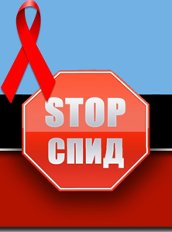     С 14 мая по 19 мая  учащиеся  нашей  школы участвовали  во  Всероссийской акции  «СТОП ВИЧ/СПИД» приуроченной к Международному дню памяти людей умерших от СПИДа.    Был разработан план проведения мероприятий, назначены ответственные.   В школе имеется стенд «Жизнь без наркотиков-дорога к счастью», дополнен методическими плакатами. На стенде можно увидеть информацию:Что такое наркомания?Какие бывают наркотики?Наркомания в мире.Больной или преступник.Борьба с наркоманией.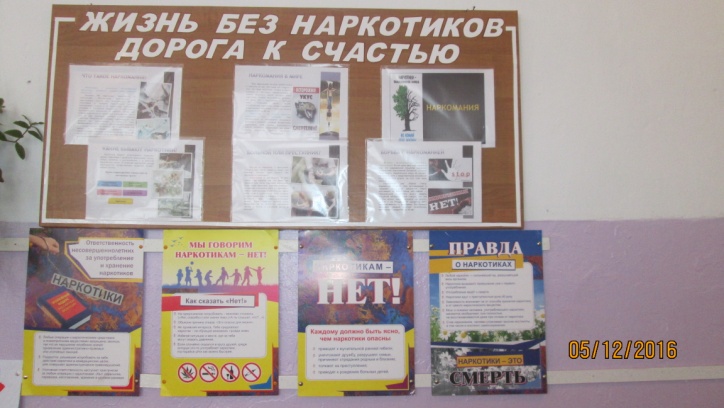 Школьным библиотекарем подготовлена выставка наглядно-методической литературы, как для учащихся, родителей  так и для педагогов. «Школа без наркотиков» - профилактика злоупотребления психоактивными веществами.Книга – спутник педагога в организации антинаркотической профилактики в школе.Игры и упражнения по социальной адаптации школьников: «Учитель-ученик: от сердца к сердцу невидимая нить».Журнал для тех, кто хочет уберечь детей от наркотиков.Профилактика детского и подросткового алкоголизма «Детство без алкоголя».«Профилактика подростковой наркомании. Навыки противостояния и сопротивления распространению наркомании».Профилактика подростковой наркомании.Пособие по профилактике ВИЧ/СПИДа среди сверстников.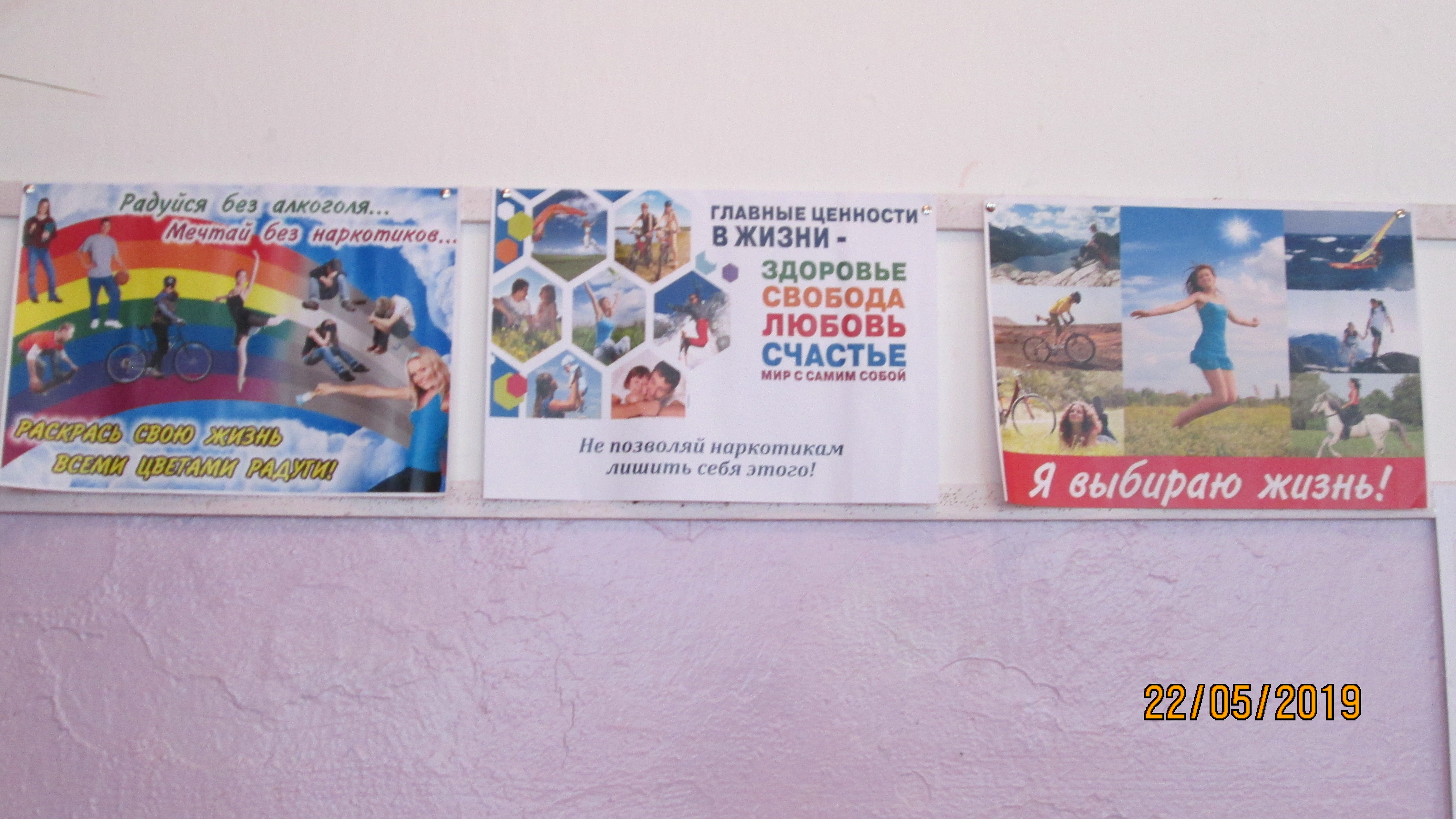 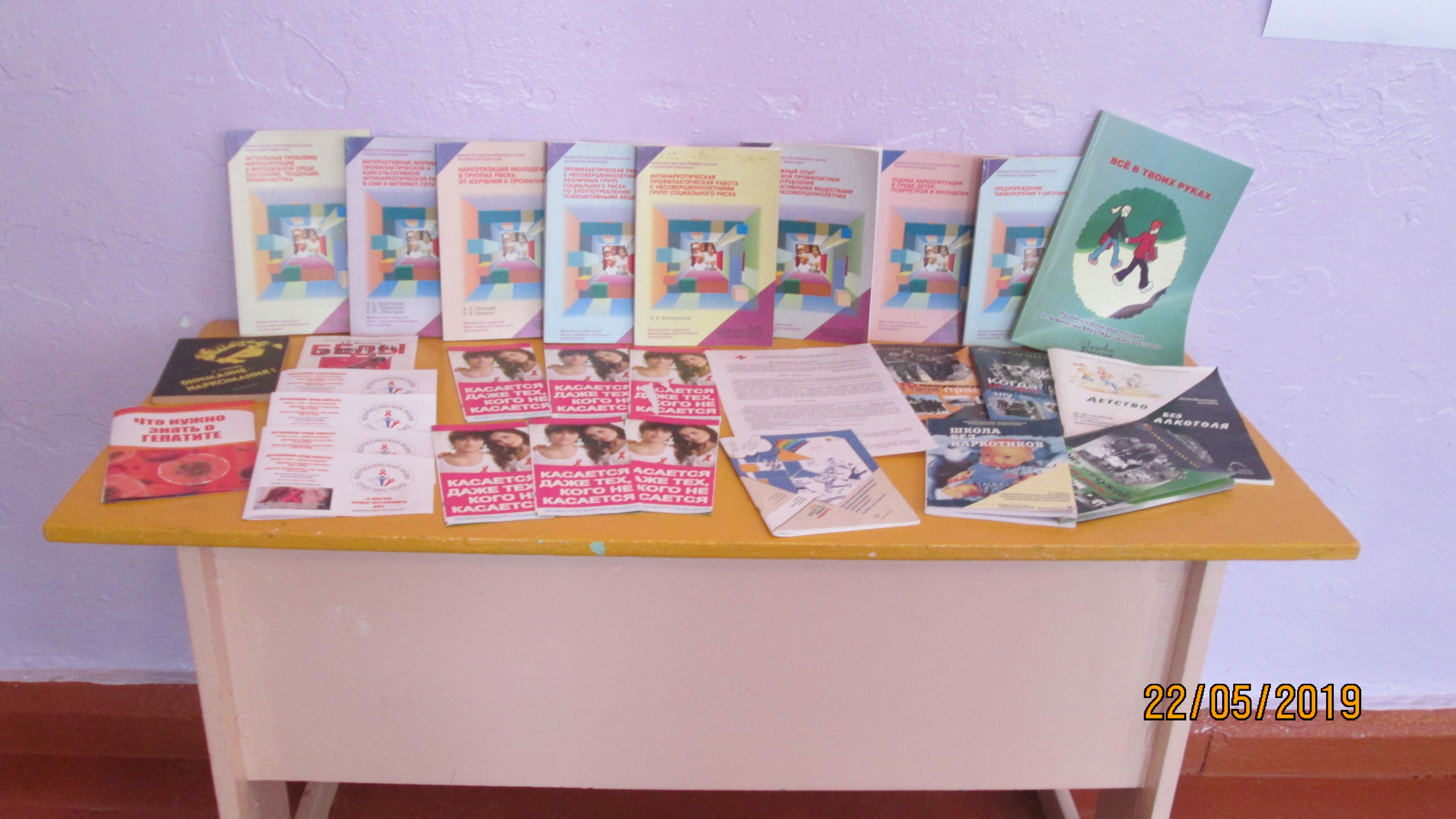     В течение акции  под руководством педагога-психолога Ганюта Ю.А. учащиеся 8-9 класса участвовали в интернет-опросе по выявлению профильной компетенции в области профилактики ВИЧ-инфекции.Цель: Привлечение внимания общества к существующей социальной проблеме, в том числе посредством распространения информации.Изучение отношения общества, разных его групп к существующей проблеме.Распространение информации среди разных групп населения.Содействие формированию общественного сознания.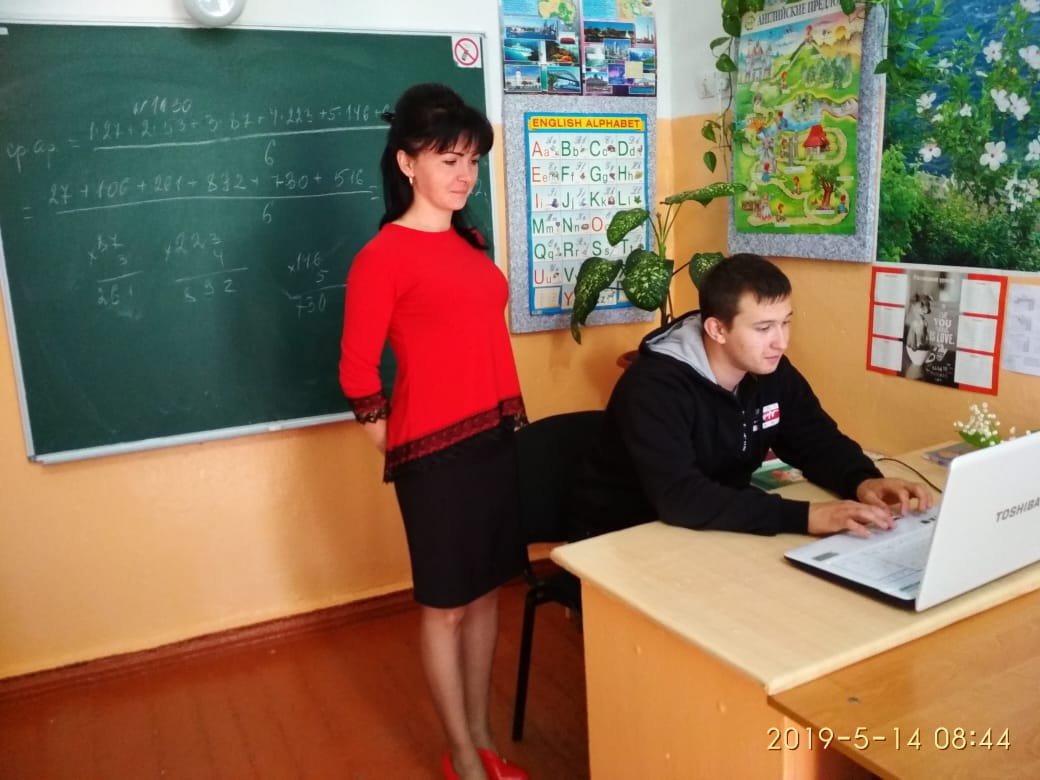 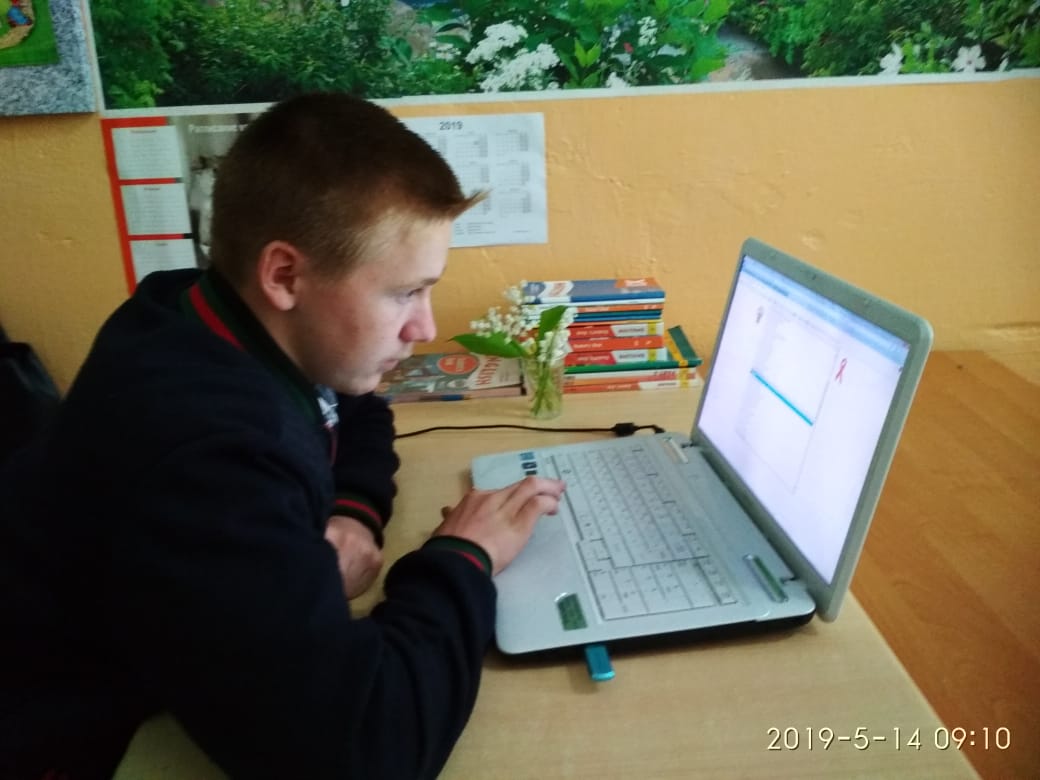 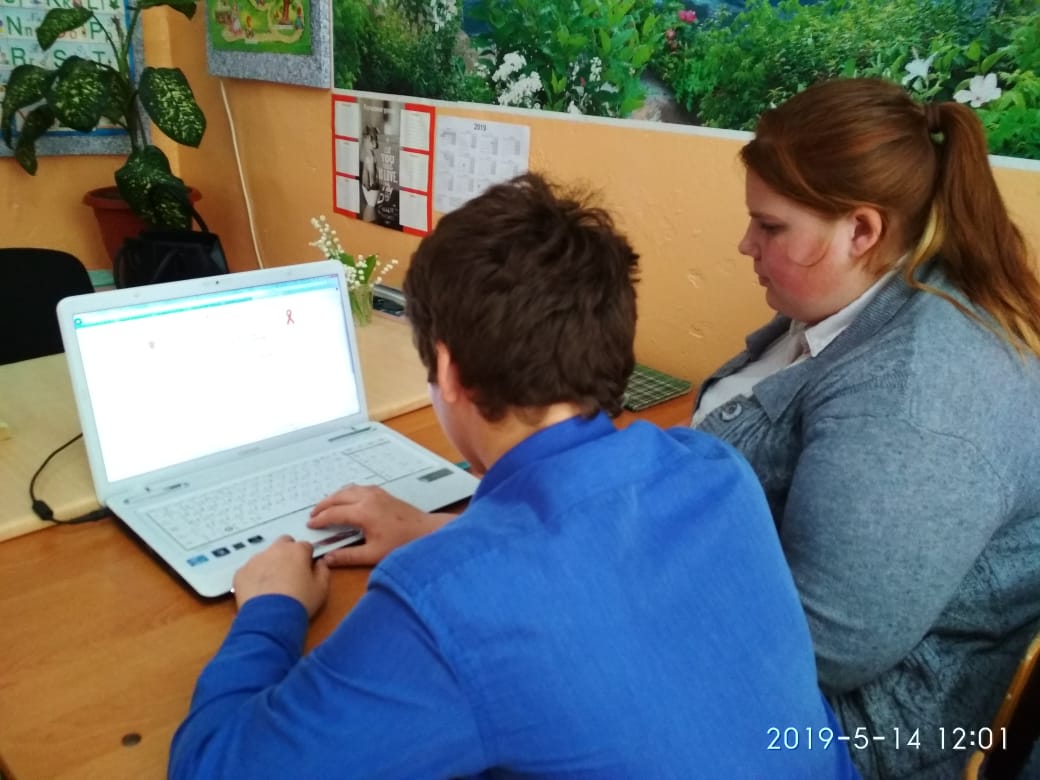 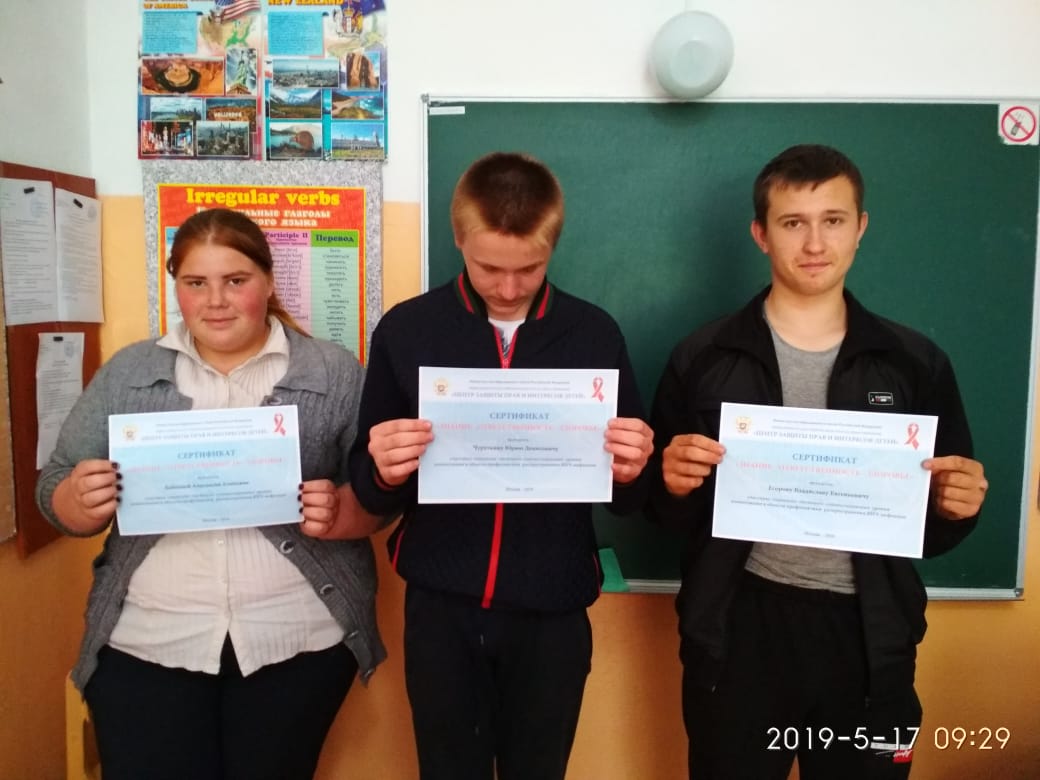   Участвовали  7  человек (учащиеся 8-9 классов). Были пройдены все этапы опросника. При завершении учащиеся получили сертификат.   Фактов  злоупотребления спиртосодержащих напитков, табакокурения  в МКОУ «СОШ х. Ново – Исправненского» - не выявлено.   21 мая социальным педагогом Кальчук Л.Н. проведёна  лекция  для учащихся 9 класса по теме: «Понятие и сущность социальной профилактики наркотизма и наркомании». Цель: Ознакомление  учащихся по проблеме употребления наркотических веществ среди подростков.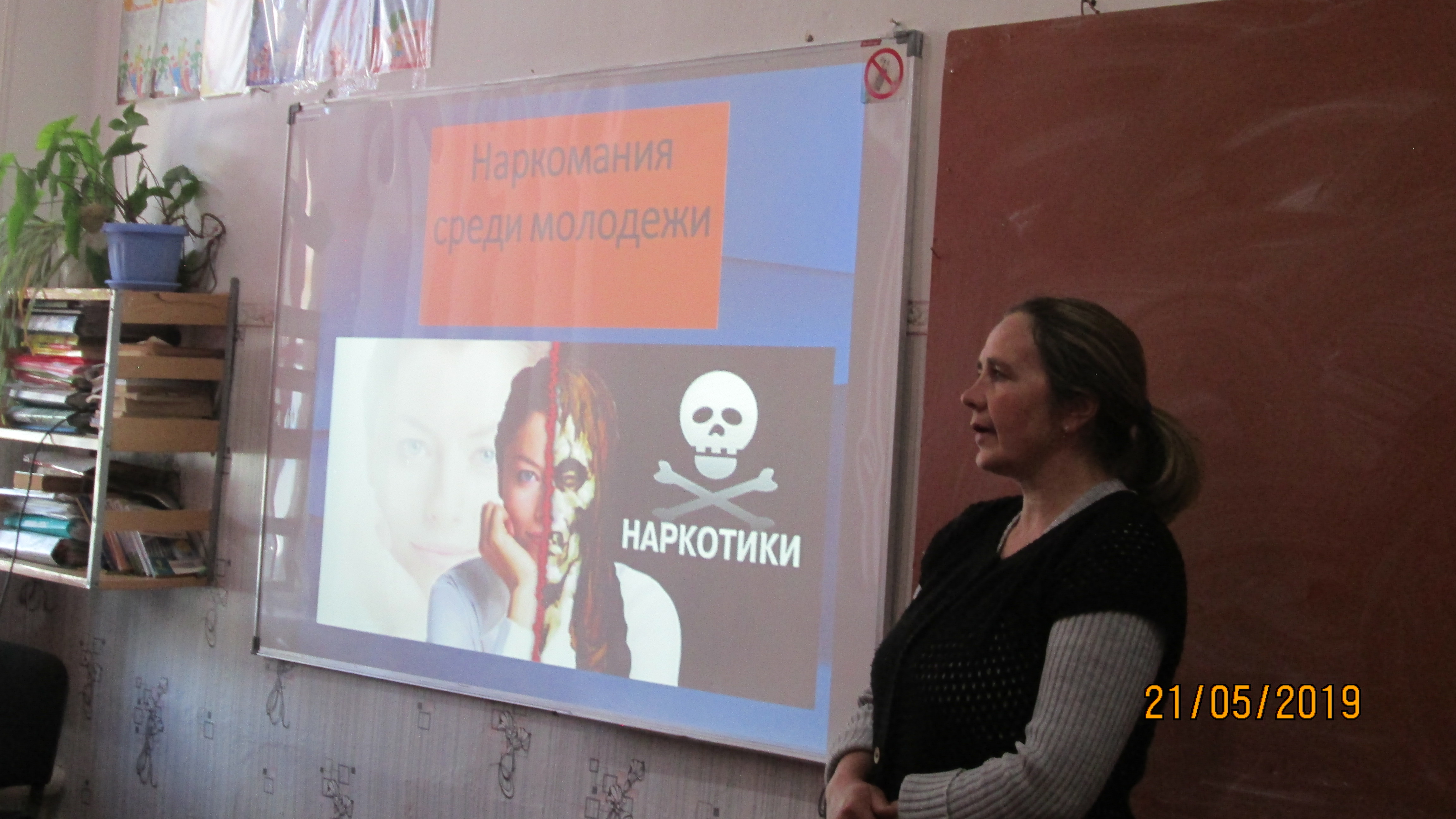 Людмила Николаевна напомнила учащимся «Так что же такое наркомания?»Рассмотрели разнообразные вещества, которые активно действуют на нервную систему, психику человека.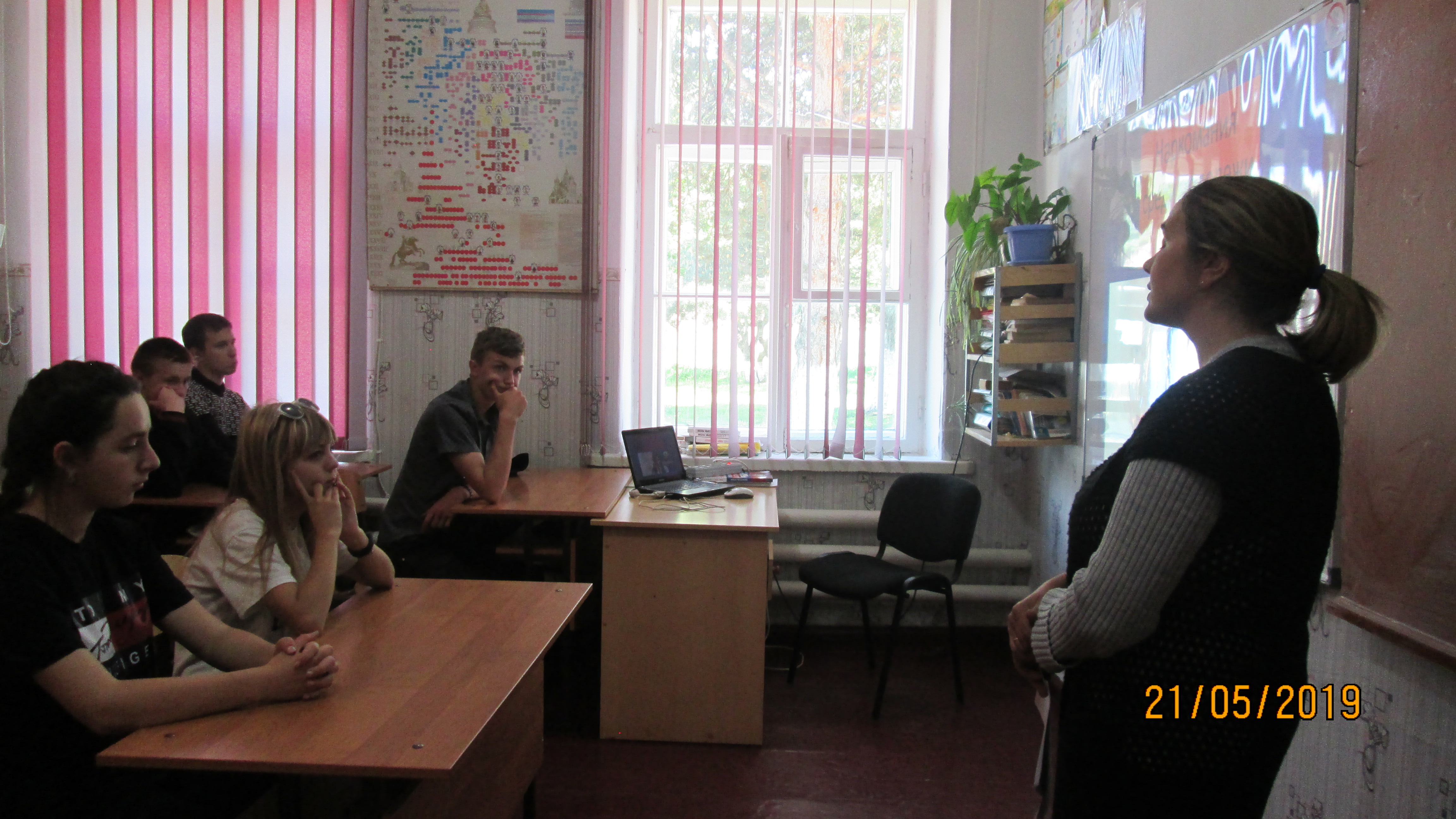 В заключение хочется добавить, что при проведении мероприятий в молодёжной среде на территории  школы связанные с распространением и употреблением наркотических средств зафиксировано -  не было.  Педагог-организатор: _________ /А.Д.Ганюта/Директор школы: ______________ /П.Ю. Котлярова/